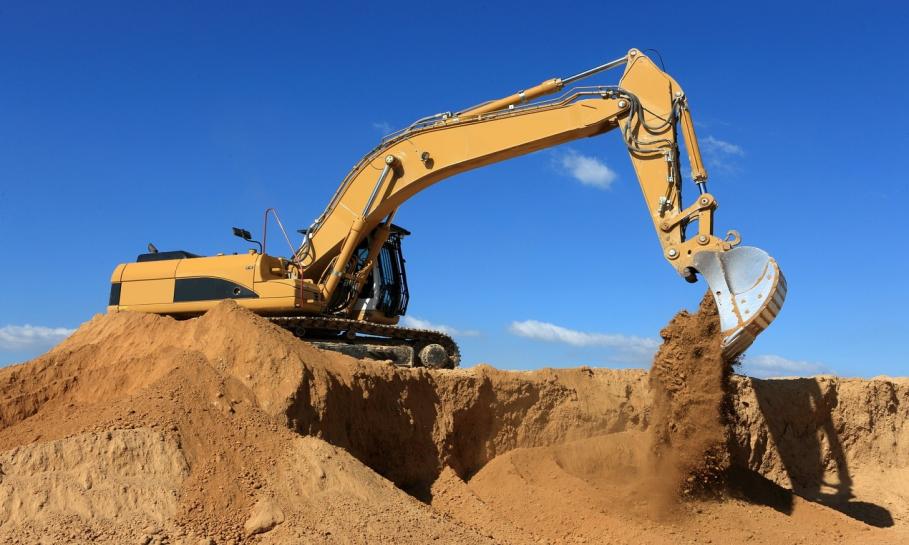 Warunkiem legalnego wydobycia jest:Każda inna działalność wydobywcza wymaga uzyskania koncesji starosty, marszałka lub ministra właściwego do spraw środowiska.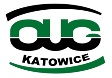 